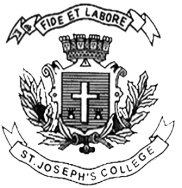 ST. JOSEPH’S COLLEGE (AUTONOMOUS), BANGALORE-27M.A ADVERTISING & PUBLIC RELATIONS – III SemesterSEMESTER EXAMINATION: OCTOBER 2021(Examination conducted in March 2022)APR PDS 9419 / APR ADS 9519 - Media Law and EthicsTime – 1 hour 30 minutes						Max Marks:  35This paper contains ONE printed page and TWO partsWrite short notes on any FOUR in about 70 words each 		 (4 x 2.5 =10)Article 19Contempt of CourtLibelOfficial Secrets ActSeditionII. Answer any THREE of the following in about 150 words each     (3 x 5 = 15)What are advertorials?What is the Working Journalist’s Act?What is the Right to Information Act?What are the fundamental rights as per the Indian constitution?Answer any ONE of the following in about 300 words		(1 x 10 = 10)What are the ethical principles that concern an advertising/PR professional?What are the reasonable restrictions on the freedom of speech and expression? Why do you think they are necessary/not necessary?*****APR PDS 9419 / APR ADS 9519_C